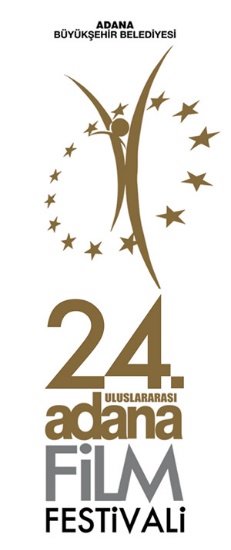 21.09.201724. Uluslararası Adana Film Festivali’nin Açılış Filmi “The Shape of Water” Oldu24. Uluslararası Adana Film Festivali’nin açılış filmi olarak 2017 Venedik Film Festivali’nde Altın Aslan kazanan Aşkın Gücü/The Shape of Water seçildi. Oscar galibini çıkarmasıyla nam salan Telluride ve Toronto’dan Oscar yarışına önde giren Aşkın Gücü, 24. Adana Film Festivali’nin 25 Eylül’deki açılış töreni sonrası 22:15’te Avşar 3’te gösterilecek.Sevgi dünyayı kurtarır' temasıyla hareket eden filmde Soğuk Savaş döneminde yaşayan dilsiz hademe Eliza'nın, sınırlarını zorlaması konu ediliyor. Devletin, gizli bir deney için hapsettiği bir yaratığı kurtarmak isteyen Eliza karakterinde Sally Hawkins unutulmaz bir performans sergiliyor. Bu performansıyla Sally Hawkins’in adı Oscar’ın güçlü adayları arasında geçiyor. Cronos, Şeytanın Belkemiği, Pan'ın Labirenti ve Hellboy gibi filmleriyle tanınan yönetmen Guillermo Del Toro, bu kez arka planda soğuk savaş yıllarının olduğu politik bir masala imza atıyor.Daha önce Milyoner, 12 Yıllık Esaret ve Birdman’i Oscar'a taşıyan yapım şirketi Fox Searchlight'ın 2018 Oscar’ı için en iddialı filmi Aşkın Gücü. Film, son yıllarda Oscar alacak filmlerin habercisi sayılan Toronto, Telluride ve Venedik Film festivallerinde fısıltı gazetesini arkasına alarak Oscar yarışına önde girdi.Aşkın Gücü’nün dünyada Venedik, Telluride ve Toronto’nun ardından dördüncü durağı 24. Adana Film Festivali olacak. Film, festivalin açılışında Türkiye prömiyerini yapacak.